Publicado en  Barcelona el 23/02/2017 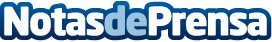 Manuel Orantes, deportista que inspiraManuel Orantes ha sido la inspiración para una novela titulada 'En el mirador de los sueños', con todos los ingredientes narrativos para convertirse en un éxito editorial: historia, amor, ficción, erotismo y superaciónDatos de contacto:Novedad EditorialNota de prensa publicada en: https://www.notasdeprensa.es/manuel-orantes-deportista-que-inspira_1 Categorias: Historia Literatura Comunicación Cataluña Tenis Bienestar http://www.notasdeprensa.es